MODULO DI CANDIDATURALTA P.E.A.C.E.“Erasmus è partecipazione”Torino, 7- 8 Novembre 2022
 La candidatura deve pervenire presso l’Agenzia Erasmus+ Indireentro il 25/09/2022Dati personali del partecipante all’eventoIndicare l’esperienza di mobilità Erasmus del partecipante, che hanno portato alla candidatura per la partecipazione all’evento (da 0 a 5 punti) Indicare eventuali attività svolte a supporto delle attività Erasmus (promozione, accoglienza altri studenti Erasmus, etc...) - da 0 a 5 punti;Budget RichiestoCompilare la tabella sottostante con la richiesta di budget.Saranno a carico dell’Agenzia Nazionale Indire, organizzatrice della TCA, le spese relative all’organizzazione del seminario e al soggiorno dei partecipanti per i giorni di svolgimento dell’attività (precisamente la notte del giorno 7 novembre e i pasti compresi dalla cena del 7 novembre al pranzo dell’ 8 novembre saranno a carico dell’AN Indire).L’Agenzia Nazionale Erasmus+ Indire inoltre assegnerà un cofinanziamento, pari al 95% delle spese effettuate, per il viaggio. Il cofinanziamento verrà erogato a seguito della presentazione di un rapporto finale da parte del beneficiario.NB: Per quanto riguarda le eventuali spese di soggiorno per i giorni di permanenza aggiuntivi sono ammissibili eventuali spese di seguito richieste opportunamente motivate relative ad un giorno di viaggio immediatamente prima del giorno di inizio dell’attività ed un altro immediatamente successivo al giorno in cui si conclude tale attività.Motivare la richiesta di eventuali spese di soggiorno aggiuntive relative ai giorni di viaggio:Autorizzo al trattamento dei miei dati personali ai sensi del D. Lgs. 196/2003 (si informa che i dati saranno utilizzati dall' Agenzia Nazionale Erasmus+ Indire esclusivamente ai fini della partecipazione all'evento e non saranno ulteriormente trattati senza preventiva richiesta di autorizzazione agli interessati)     Accetto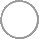 Luogo e DataFirma del Rappresentante LegaleNota bene:In caso di trasmissione della candidatura in formato cartaceo (raccomandata o consegna a mano) deve essere apposta la firma del Rappresentante legale in originale; in caso di trasmissione tramite PEC deve essere apposta la firma digitale.NomeCognomeIndirizzo ResidenzaCittà Codice Fiscale´Professione (insegnante, educatore, studente etc…Nel caso di docenti, materia di insegnamentoemail personaletel. personaleBudget richiestoBudget richiestoData inizio TCA7.11.2022Data fine TCA8.11.2022Costi di Viaggio Costi di Viaggio Data PartenzaData RientroViaggio (aereo/treno)€Trasporti localiTotale Costi Viaggio€ Altri CostiAltri CostiSpese di soggiorno (vitto e alloggio giorni extra)€Totale Altri Costi€Totale Budget Richiesto  €